ҠАРАР                                                                                                      РЕШЕНИЕ25 декабрь 2020 й                            №20-1                                   25 декабря 2020 гО бюджете сельского поселения Октябрьский сельсовет муниципального района Благовещенский район Республики Башкортостан на 2021 год и на плановый период 2022 и 2023 годовСовет сельского поселения Октябрьский сельсовет муниципального района Благовещенский район Республики Башкортостан РЕШИЛ:1. Утвердить основные характеристики бюджета сельского поселения Октябрьский сельсовет муниципального района Благовещенский район Республики Башкортостан на 2021 год:1) прогнозируемый общий объем доходов бюджета сельского поселения  Октябрьский сельсовет муниципального района Благовещенский район Республики Башкортостан в сумме 3456,3 тыс. рублей;2) общий объем расходов бюджета сельского поселения Октябрьский сельсовет муниципального района Благовещенский район Республики Башкортостан в сумме 3456,3 тыс. рублей;3) дефицит бюджета сельского поселения Октябрьский сельсовет муниципального района Благовещенский район Республики Башкортостан в сумме 0,0 тыс. рублей;4) источники финансирования дефицита бюджета сельского поселения Октябрьский сельсовет муниципального района Благовещенский район Республики Башкортостан на 2021 год согласно приложению 1 к настоящему Решению.2. Утвердить основные характеристики бюджета сельского поселения Октябрьский сельсовет муниципального района Благовещенский район Республики Башкортостан на плановый период 2022 и 2023 годов:1) прогнозируемый общий объем доходов бюджета сельского поселения Октябрьский сельсовет муниципального района Благовещенский район Республики Башкортостан на 2022 год в сумме 2607,5 тыс. рублей и на 2023 год в сумме 2612,0 тыс. рублей;2) общий объем расходов бюджета сельского поселения Октябрьский сельсовет муниципального района Благовещенский район Республики Башкортостан на 2022 год в сумме 2607,5 тыс. рублей, в том числе условно утвержденные расходы в сумме 69,2 тыс. рублей, и на 2023 год в сумме 2612,0 тыс. рублей, в том числе условно утвержденные расходы в сумме 138,4 тыс. рублей;3) дефицит бюджета муниципального района Благовещенский район Республики Башкортостан на 2022 год в сумме 0,0 тыс. рублей и на 2023 год в сумме 0,0 тыс. рублей;4) источники финансирования дефицита бюджета сельского поселения Октябрьский сельсовет муниципального района Благовещенский район Республики Башкортостан на плановый период 2022 и 2023 годов согласно приложению 2 к настоящему Решению.3. Установить, что муниципальные унитарные предприятия, созданные сельским поселением Октябрьский сельсовет муниципального района Благовещенский район Республики Башкортостан, производят отчисления в бюджет сельского поселения Октябрьский сельсовет муниципального района Благовещенский район Республики Башкортостан в размере 25 процентов от прибыли, остающейся после уплаты налогов и иных обязательных платежей в бюджет, в порядке, установленном Администрацией сельского поселения Октябрьский сельсовет муниципального района Благовещенский район Республики Башкортостан.4. Установить, что при зачислении в бюджет сельского поселения Октябрьский сельсовет муниципального района Благовещенский район Республики Башкортостан безвозмездных поступлений в виде добровольных взносов (пожертвований) юридических и физических лиц для казенного учреждения, находящегося в ведении соответствующего главного распорядителя средств бюджета сельского поселения Октябрьский сельсовет муниципального района Благовещенский район Республики Башкортостан, на сумму указанных поступлений увеличиваются бюджетные ассигнования соответствующему главному распорядителю средств бюджета сельского поселения Октябрьский сельсовет муниципального района Благовещенский район Республики Башкортостан для последующего доведения в установленном порядке до указанного казенного учреждения лимитов бюджетных обязательств для осуществления расходов, соответствующих целям, на достижение которых предоставлены добровольные взносы (пожертвования).5. Утвердить перечень главных администраторов доходов бюджета сельского поселения Октябрьский сельсовет муниципального района Благовещенский район Республики Башкортостан согласно приложению 3 к настоящему Решению.6. Утвердить перечень главных администраторов источников финансирования дефицита бюджета сельского поселения Октябрьский сельсовет муниципального района Благовещенский район Республики Башкортостан согласно приложению 4 к настоящему Решению.7. Установить поступления доходов в бюджет сельского поселения Октябрьский сельсовет муниципального района Благовещенский район Республики Башкортостан:1) на 2021 год согласно приложению 5 к настоящему Решению;2) на плановый период 2022 и 2023 годов согласно приложению 6 
к настоящему Решению.8. Казначейское обслуживание казначейских счетов, открытых Администрации сельского поселения Октябрьский сельсовет муниципального района Благовещенский район Республики Башкортостан, осуществляется Управлением Федерального казначейства по Республике Башкортостан 
в порядке, установленном бюджетным законодательством Российской Федерации.9. Средства, поступающие во временное распоряжение получателей средств бюджета сельского поселения Октябрьский сельсовет муниципального района Благовещенский район Республики Башкортостан, учитываются на казначейском счете, открытом Администрации сельского поселения Октябрьский сельсовет муниципального района Благовещенский район Республики Башкортостан в Управлении Федерального казначейства по Республике Башкортостан с учетом положений бюджетного законодательства Российской Федерации, с отражением указанных операций на лицевых счетах, открытых получателям средств бюджета сельского поселения Октябрьский сельсовет муниципального района Благовещенский район Республики Башкортостан в Администрации сельского поселения Октябрьский сельсовет муниципального района Благовещенский район Республики Башкортостан, в порядке, установленном Администрацией сельского поселения Октябрьский сельсовет муниципального района Благовещенский район Республики Башкортостан.10. Утвердить в пределах общего объема расходов бюджета сельского поселения Октябрьский сельсовет муниципального района Благовещенский район Республики Башкортостан, установленного статьями 1, 2 настоящего Решения, распределение бюджетных ассигнований сельского поселения Октябрьский сельсовет муниципального района Благовещенский район Республики Башкортостан:1) по разделам, подразделам, целевым статьям (муниципальным программам сельского поселения Октябрьский сельсовет муниципального района Благовещенский район Республики Башкортостан и непрограммным направлениям деятельности), группам видов расходов классификации расходов бюджетов:а) на 2021 год согласно приложению 7 к настоящему Решению;б) на плановый период 2022 и 2023 годов согласно приложению 8 
к настоящему Решению;2) по целевым статьям (муниципальным программам сельского поселения Октябрьский сельсовет муниципального района Благовещенский район Республики Башкортостан и непрограммным направлениям деятельности), группам видов расходов классификации расходов бюджетов:а) на 2021 год согласно приложению 9 к настоящему Решению;б) на плановый период 2022 и 2023 годов согласно приложению 10 
к настоящему Решению.11. Утвердить общий объем бюджетных ассигнований на исполнение публичных нормативных обязательств на 2021 год в сумме 0,0 тыс. рублей, на 2022 год в сумме 0,0 тыс. рублей и на 2023 год в сумме 0,0 тыс. рублей.12. Утвердить ведомственную структуру расходов бюджета сельского поселения Октябрьский сельсовет муниципального района Благовещенский район Республики Башкортостан:1) на 2021 год согласно приложению 11 к настоящему Решению;2) на плановый период 2022 и 2023 годов согласно приложению 12 
к настоящему Решению.13. Установить, что в 2021–2023 годах из бюджета сельского поселения Октябрьский сельсовет муниципального района Благовещенский район Республики Башкортостан в соответствии со статьей 78 Бюджетного кодекса Российской Федерации и в порядке, установленном Администрацией сельского поселения Октябрьский сельсовет муниципального района Благовещенский район Республики Башкортостан, предоставляются субсидии (гранты в форме субсидий):1) сельскохозяйственным товаропроизводителям, крестьянским (фермерским) хозяйствам, индивидуальным предпринимателям, организациям агропромышленного комплекса независимо от их организационно-правовой формы, осуществляющим хозяйственную деятельность на территории сельского поселения Октябрьский сельсовет муниципального района Благовещенский район Республики Башкортостан;2) субъектам малого и среднего предпринимательства, реализующим проекты по вопросам поддержки и развития субъектов малого и среднего предпринимательства на территории сельского поселения Октябрьский сельсовет муниципального района Благовещенский район Республики Башкортостан.14. Установить, что в 2021–2023 годах из бюджета сельского поселения Октябрьский сельсовет муниципального района Благовещенский район Республики Башкортостан в соответствии с пунктом 2 статьи 78.1 Бюджетного кодекса Российской Федерации предоставляются субсидии:1) социально ориентированным некоммерческим организациям на реализацию общественно значимых программ;2) общественным объединениям, субъектам малого и среднего предпринимательства, реализующим общественно полезные (значимые) программы (мероприятия) в сфере культуры и искусства, социальной защиты населения, молодежной политики, национальных, государственно-конфессиональных и общественно-политических отношений;3) некоммерческим организациям инфраструктуры, реализующим проекты по вопросам поддержки и развития субъектов малого и среднего предпринимательства на территории сельского поселения Октябрьский сельсовет муниципального района Благовещенский район Республики Башкортостан;15. Установить, что субсидии, предоставляемые из бюджета сельского поселения Октябрьский сельсовет муниципального района Благовещенский район Республики Башкортостан муниципальным автономным учреждениям сельского поселения Октябрьский сельсовет муниципального района Благовещенский район Республики Башкортостан учитываются на лицевых счетах, открытых в Администрации сельского поселения Октябрьский сельсовет муниципального района Благовещенский район Республики Башкортостан.16. Установить, что решения и иные нормативные правовые акты сельского поселения Октябрьский сельсовет муниципального района Благовещенский район Республики Башкортостан, предусматривающие принятие новых видов расходных обязательств или увеличение бюджетных ассигнований на исполнение существующих видов расходных обязательств сверх утвержденных в бюджете сельского поселения Октябрьский сельсовет муниципального района Благовещенский район Республики Башкортостан на 2021 год и на плановый период 2022 и 2023 годов, а также сокращающие его доходную базу, подлежат исполнению при изыскании дополнительных источников доходов бюджета сельского поселения Октябрьский сельсовет муниципального района Благовещенский район Республики Башкортостан и (или) сокращении бюджетных ассигнований по конкретным статьям расходов бюджета сельского поселения Октябрьский сельсовет муниципального района Благовещенский район Республики Башкортостан при условии внесения соответствующих изменений в настоящее Решение.17. Проекты решений и иных нормативных правовых актов сельского поселения Октябрьский сельсовет муниципального района Благовещенский район Республики Башкортостан, требующие введения новых видов расходных обязательств или увеличения бюджетных ассигнований по существующим видам расходных обязательств сверх утвержденных в бюджете сельского поселения Октябрьский сельсовет муниципального района Благовещенский район Республики Башкортостан на 2021 год и на плановый период 2022 и 2023 годов либо сокращающие его доходную базу, вносятся только при одновременном внесении предложений о дополнительных источниках доходов бюджета сельского поселения Октябрьский сельсовет муниципального района Благовещенский район Республики Башкортостан и (или) сокращении бюджетных ассигнований по конкретным статьям расходов бюджета сельского поселения Октябрьский сельсовет муниципального района Благовещенский район Республики Башкортостан.18. Администрация сельского поселения Октябрьский сельсовет муниципального района Благовещенский район Республики Башкортостан не вправе принимать решения, приводящие к увеличению в 2021–2023 годах численности муниципальных гражданских служащих сельского поселения Октябрьский сельсовет муниципального района Благовещенский район Республики Башкортостан и работников организаций бюджетной сферы.19. Утвердить верхний предел муниципального внутреннего долга сельского поселения Октябрьский сельсовет муниципального района Благовещенский район Республики Башкортостан на 1 января 2022 года в сумме 0 тыс. рублей, на 1 января 2023 года в сумме 0 тыс. рублей и на 1 января 2024 года в сумме 0 тыс. рублей, в том числе верхний предел долга по муниципальным гарантиям сельского поселения Октябрьский сельсовет муниципального района Благовещенский район Республики Башкортостан в валюте Российской Федерации на 1 января 2022 года в сумме 0 тыс. рублей, на 1 января 2023 года в сумме 0 тыс. рублей, на 1 января 2024 года в сумме 0 тыс. рублей.20. Установить, что остатки средств бюджета сельского поселения Октябрьский сельсовет муниципального района Благовещенский район Республики Башкортостан по состоянию на 1 января 2021 года в объеме:1) не более одной двенадцатой общего объема расходов бюджета сельского поселения Октябрьский сельсовет муниципального района Благовещенский район Республики Башкортостан текущего финансового года направляются Администрацией сельского поселения Октябрьский сельсовет муниципального района Благовещенский район Республики Башкортостан на покрытие временных кассовых разрывов, возникающих в ходе исполнения бюджета сельского поселения Октябрьский сельсовет муниципального района Благовещенский район Республики Башкортостан;2) не превышающем сумму остатка неиспользованных бюджетных ассигнований на оплату заключенных от имени сельского поселения Октябрььский сельсовет муниципального района Благовещенский район Республики Башкортостан муниципальных контрактов на поставку товаров, выполнение работ, оказание услуг, подлежащих в соответствии с условиями этих муниципальных контрактов оплате в 2020 году, направляются в 2021 году на увеличение соответствующих бюджетных ассигнований на указанные цели в случае принятия Администрацией сельского поселения Октябрьский сельсовет муниципального района Благовещенский район Республики Башкортостан соответствующего решения.21. Установить в соответствии с пунктом 8 статьи 217 Бюджетного кодекса Российской Федерации дополнительные основания для внесения изменений в сводную бюджетную роспись бюджета сельского поселения Октябрьский сельсовет муниципального района Благовещенский район Республики Башкортостан, связанные с особенностями исполнения бюджета сельского поселения Октябрьский сельсовет муниципального района Благовещенский район Республики Башкортостан и (или) перераспределения бюджетных ассигнований между главными распорядителями средств бюджета сельского поселения Октябрьский сельсовет муниципального района Благовещенский район Республики Башкортостан:1) утверждение (изменение) параметров финансового обеспечения региональных проектов и (или) мероприятий, направленных на реализацию Указа Президента Российской Федерации «О национальных целях и стратегических задачах развития Российской Федерации на период до 2024 года», «О национальных целях развития Российской Федерации на период до 2030 года»;2) утверждение (изменение) параметров финансового обеспечения приоритетных проектов и (или) мероприятий, направленных на реализацию Указа Главы Республики Башкортостан от 23 сентября 2019 года № УГ-310 «О стратегических направлениях социально-экономического развития Республики Башкортостан до 2024 года»;3) сокращение и перераспределение бюджетных ассигнований в случае применения бюджетных мер принуждения, предусмотренных главой 30 Бюджетного кодекса Российской Федерации;4) перераспределение бюджетных ассигнований в размере экономии, образованной в ходе исполнения бюджета сельского поселения Октябрьский сельсовет муниципального района Благовещенский район Республики Башкортостан, в том числе по результатам проведения конкурентных способов определения поставщиков (подрядчиков, исполнителей) при осуществлении закупок товаров, работ, услуг, по разделам, подразделам, целевым статьям, видам расходов классификации расходов бюджетов;  5) перераспределение бюджетных ассигнований между разделами, подразделами, целевыми статьями и видами расходов классификации расходов бюджетов в пределах средств, предусмотренных главному распорядителю средств бюджета сельского поселения Октябрьский сельсовет муниципального района Благовещенский район Республики Башкортостан, для софинансирования расходных обязательств в целях выполнения условий предоставления субсидий и иных межбюджетных трансфертов из федерального бюджета и (или) бюджета Республики Башкортостан;6) перераспределение бюджетных ассигнований между видами расходов классификации расходов бюджетов в пределах средств, предусмотренных главному распорядителю средств бюджета сельского поселения Октябрьский сельсовет муниципального района Благовещенский район Республики Башкортостан по соответствующей целевой статье расходов бюджета сельского поселения Октябрьский сельсовет муниципального района Благовещенский район Республики Башкортостан;7) перераспределение бюджетных ассигнований, связанное с изменением (уточнением) кодов и (или) порядка применения бюджетной классификации Российской Федерации;8) перераспределение бюджетных ассигнований, предусмотренных Администрации сельского поселения Октябрьский сельсовет муниципального района Благовещенский район Республики Башкортостан по разделу «Жилищно-коммунальное хозяйство», между подразделами, целевыми статьями, видами расходов классификации расходов бюджетов в соответствии с решениями Администрации сельского поселения Октябрьский сельсовет муниципального района Благовещенский район Республики Башкортостан;9) перераспределение бюджетных ассигнований, предусмотренных Администрации сельского поселения Октябрьский сельсовет муниципального района Благовещенский район Республики Башкортостан по подразделу «Культура» раздела «Культура, кинематография» по целевым статьям, видам расходов классификации расходов бюджетов в соответствии с решениями Администрации сельского поселения Октябрьский сельсовет муниципального района Благовещенский район Республики Башкортостан;10) перераспределение бюджетных ассигнований, предусмотренных Администрации  сельского поселения Октябрьский сельсовет муниципального района Благовещенский район Республики Башкортостан по разделу «Общегосударственные вопросы» подразделу «Другие общегосударственные вопросы» по разделам, подразделам, целевым статьям, видам расходов классификации расходов бюджетов в соответствии с решениями Администрации сельского поселения Октябрьский сельсовет муниципального района Благовещенский район Республики Башкортостан;11) перераспределение иных межбюджетных трансфертов, выделенных из бюджета Республики Башкортостан на финансирование мероприятий по благоустройству территорий населенных пунктов, коммунальному хозяйству, обеспечению мер пожарной безопасности, осуществлению дорожной деятельности и охране окружающей среды в границах сельских поселений по разделам, подразделам, видам расходов классификации расходов бюджетов в соответствии с решениями Администрации сельского поселения Октябрьский сельсовет муниципального района Благовещенский район Республики Башкортостан.22. Настоящее Решение вступает в силу с 1 января 2021 года.Глава сельского поселенияОктябрьский сельсоветМуниципального района Благовещенский районРеспублики Башкортостан                                                    А.Н.КоряковцевПриложение № 1к решению Совета
сельского поселения Октябрьский сельсовет муниципального района 
Благовещенский район                                                                                                                                           
Республики Башкортостан
№20-1  от «25» декабря 2020 года Источники финансирования дефицита бюджетасельского поселения Октябрьский сельсовет муниципального района Благовещенский район Республики Башкортостанна 2021 год                   (тыс. рублей)Приложение № 2к решению Совета
сельского поселения Октябрьский сельсовет муниципального района 
Благовещенский район                                                                                                                                           
Республики Башкортостан от  «25» декабря 2020 года №20-1Источники финансирования дефицита бюджетасельского поселения Октябрьский  сельсовет муниципального района Благовещенский район Республики Башкортостанна 2022-2023 года                   (тыс. рублей)Перечень главных администраторовдоходов бюджета сельского поселения Октябрьский  сельсовет муниципального района Благовещенский район Республики Башкортостан <1> В части доходов, зачисляемых в бюджет сельского поселения  Октябрьский  сельсовет муниципального района Благовещенский район Республики Башкортостан в пределах компетенции главных администраторов доходов бюджета Октябрьский сельсовет муниципального района Благовещенский район Республики Башкортостан.<2> Администраторами доходов бюджета сельского поселения Октябрьский  сельсовет муниципального района Благовещенский район Республики Башкортостан по подстатьям,  статьям, подгруппам группы доходов «2 00 00000 00 – безвозмездные поступления» в части доходов от возврата остатков субсидий, субвенций и иных межбюджетных трансфертов, имеющих целевое назначение, прошлых лет (в части доходов, зачисляемых в бюджет сельского поселения Октябрьский	 сельсовет муниципального района Благовещенский район Республики Башкортостан) являются уполномоченные органы местного самоуправления поселения, а также созданные ими казенные учреждения, предоставившие соответствующие межбюджетные трансферты.Администраторами доходов бюджета сельского поселения Октябрьский  сельсовет муниципального района Благовещенский район Республики Башкортостан по подстатьям, статьям, подгруппам группы доходов «2 00 00000 00 – безвозмездные поступления» являются уполномоченные органы местного самоуправления поселения, а также созданные ими казенные учреждения, являющиеся получателями указанных средствПеречень главных администраторов источников финансирования дефицита бюджета сельского поселения  Октябрьский сельсовет муниципального района Благовещенский район Республики  Башкортостан на 2021гПриложение № 5
к решению Совета сельского поселения Октябрьский  сельсовет муниципального районаБлаговещенский район Республики Башкортостан                                                                                                                                      
от «25» декабря 2020 года №20-1Поступления доходов в бюджет сельского поселения Октябрьский  сельсовет муниципального района Благовещенский район   Республики Башкортостан на 2021 годПриложение № 6                                          к  решению Совета сельского поселения Октябрьский сельсовет муниципального районаБлаговещенский район Республики Башкортостан                                                                                                                                      
от «25» декабря 2020 года №20-1Поступления доходов в бюджет сельского поселения Октябрьский сельсовет муниципального района Благовещенский район   Республики Башкортостан на 2022 -2023 годовПриложение № 13к решению Совета сельского поселения Октябрьский  сельсовет муниципального района Благовещенский район Республики Башкортостанот «25» декабря 2020 года№ 20-1Программа муниципальных внутренних заимствований сельского поселения Октябрьский  сельсовет муниципального района Благовещенский район Республики Башкортостан на 2021 год                                                                                                          (тыс. рублей)Приложение № 14к решению Совета сельского поселения Октябрьский сельсовет муниципального района Благовещенский район Республики Башкортостан                                                                                              от «25» декабря 2020 года № 20-1Программа муниципальных внутренних заимствований сельского поселения Октябрьский сельсовет муниципального района Благовещенский район Республики Башкортостан на плановый период 2022 и 2023 годов                                                                                                           (тыс. рублей)Приложение № 15к решению Совета сельского поселения Октябрьский сельсовет муниципального района Благовещенский район Республики Башкортостан                                                                                              от «25» декабря 2020года № 20-1Программа муниципальных гарантий сельского поселения Октябрьский  сельсовет муниципального района Благовещенский район Республики Башкортостан на 2021 год 										(тыс. рублей)Приложение № 16к решению Совета сельского поселения Октябрьский  сельсовет муниципального района Благовещенский район Республики Башкортостан                                                                                              от «25» декабря 2020 года № 20-1Программа муниципальных гарантий сельского поселения Октябрьский сельсовет муниципального района Благовещенский район Республики Башкортостан на плановый период 2022 и 2023 годов 										(тыс. рублей)АУЫЛ  БИЛӘМӘҺЕ ХАКИМИӘТЕОКТЯБРЬСКИЙАУЫЛ СОВЕТЫМУНИЦИПАЛЬ РАЙОНЫНЫҢ БЛАГОВЕЩЕН РАЙОНЫ БАШКОРТОСТАН РЕСПУБЛИКАhЫ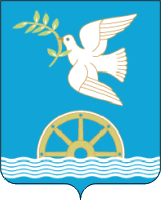 СОВЕТ СЕЛЬСКОГО ПОСЕЛЕНИЯ ОКТЯБРЬСКИЙ СЕЛЬСОВЕТ МУНИЦИПАЛЬНОГО РАЙОНА БЛАГОВЕЩЕНСКИЙ РАЙОН РЕСПУБЛИКИ БАШКОРТОСТАНКоды бюджетной классификацииНаименование показателейСумма12301 00 00 00 00 0000 000ИСТОЧНИКИ ВНУТРЕННЕГО ФИНАНСИРОВАНИЯ ДЕФИЦИТОВ БЮДЖЕТОВ0,00 10 50000 00 0000 000Изменение остатков средств на счетах по учету средств бюджетов0,0Коды бюджетной классификацииНаименование показателейСумма2022годСумма2023год123301 00 00 00 00 0000 000ИСТОЧНИКИ ВНУТРЕННЕГО ФИНАНСИРОВАНИЯ ДЕФИЦИТОВ БЮДЖЕТОВ0,00,00 10 50000 00 0000 000Изменение остатков средств на счетах по учету средств бюджетов0,00,0Приложение  № 3                                                                                                               к  решению Совета сельского поселения   Октябрьский   сельсовет муниципального района Благовещенский район Республики Башкортостан от «25» декабря 2020 года №20-1 «О бюджете сельского поселения Октябрьский  сельсовет муниципального района    Благовещенский район Республики Башкортостан  на 2021 год и на плановый период 2022 и 2023 годов»Код бюджетной классификации Российской ФедерацииКод бюджетной классификации Российской ФедерацииНаименованиеглавного адми-нистра-торадоходов бюджета  поселенияНаименование123791Администрация сельского поселения Октябрьский сельсовет муниципального района Благовещенский район Республики Башкортостан7911 08 04020 01 0000 110Государственная пошлина за совершение нотариальных действий  должностными лицами органов местного самоуправления, уполномоченными в соответствии с законодательными актами Российской Федерации на совершение нотариальных действий7911 13 01995 10 0000 130Прочие доходы от оказания платных услуг (работ) получателями средств бюджетов сельских поселений7911 13 02065 10 0000 130Доходы, поступающие в порядке возмещения расходов, понесенных в связи с эксплуатацией имущества сельских поселений7911 13 02995 10 0000 130Прочие доходы от компенсации затрат  бюджетов сельских поселений7911 16 02020 02 0000 140Административные штрафы, установленные законами субъектов Российской Федерации об административных правонарушениях, за нарушение муниципальных правовых актов7911 16 10031 10 0000 140Возмещение ущерба при возникновении страховых случаев, когда выгодоприобретателями выступают получатели средств бюджета сельского поселения7911 16 10032 10 0000 140Прочее возмещение ущерба, причиненного муниципальному имуществу сельского поселения (за исключением имущества, закрепленного за муниципальными бюджетными (автономными) учреждениями, унитарными предприятиями)7911 16 07010 10 0000 140Штрафы, неустойки, пени, уплаченные в случае просрочки исполнения поставщиком (подрядчиком, исполнителем) обязательств, предусмотренных муниципальным контрактом, заключенным муниципальным органом, казенным учреждением сельского поселения7911 16 07030 10 0000 140Штрафы, неустойки, пени, уплаченные в соответствии с договором аренды лесного участка или договором купли-продажи лесных насаждений в случае неисполнения или ненадлежащего исполнения обязательств перед муниципальным органом (муниципальным казенным учреждением) сельского поселения7911 16 07040 10 0000 140Штрафы, неустойки, пени, уплаченные в соответствии с договором водопользования в случае неисполнения или ненадлежащего исполнения обязательств перед муниципальным органом (муниципальным казенным учреждением) сельского поселения7911 16 07090 10 0000 140Иные штрафы, неустойки, пени, уплаченные в соответствии с законом или договором в случае неисполнения или ненадлежащего исполнения обязательств перед муниципальным органом, (муниципальным казенным учреждением) сельского поселения7911 16 10061 10 0000 140Платежи в целях возмещения убытков, причиненных уклонением от заключения с муниципальным органом сельского поселения (муниципальным казенным учреждением) муниципального контракта (за исключением муниципального контракта, финансируемого за счет средств муниципального дорожного фонда)7911 16 10062 10 0000 140Платежи в целях возмещения убытков, причиненных уклонением от заключения с муниципальным органом сельского поселения (муниципальным казенным учреждением) муниципального контракта, финансируемого за счет средств муниципального дорожного фонда7911 16 10081 10 0000 140Платежи в целях возмещения ущерба при расторжении муниципального контракта, заключенного с муниципальным органом сельского поселения (муниципальным казенным учреждением), в связи с односторонним отказом исполнителя (подрядчика) от его исполнения (за исключением муниципального контракта, финансируемого за счет средств муниципального дорожного фонда)7911 16 10082 10 0000 140Платежи в целях возмещения ущерба при расторжении муниципального контракта, финансируемого за счет средств муниципального дорожного фонда сельского поселения, в связи с односторонним отказом исполнителя (подрядчика) от его исполнения7911 16 10100 10 0000 140Денежные взыскания, налагаемые в возмещение ущерба, причиненного в результате незаконного или нецелевого использования бюджетных средств (в части бюджетов сельских поселений)7911 17 01050 10 0000 180Невыясненные поступления, зачисляемые в бюджеты сельских поселений7911 17 05050 10 0000 180Прочие неналоговые доходы бюджетов сельских поселений7911 17 14030 10 0000 150Средства самообложения граждан, зачисляемые в бюджеты сельских поселений7912 00 00000 00 0000 000Безвозмездные поступления <1>Иные доходы бюджета сельского поселения Октябрьский сельсовет муниципального района Благовещенский район Республики Башкортостан, администрирование которых может осуществляться главными администраторами доходов бюджета сельского поселения Октябрьский  сельсовет муниципального района Благовещенский район Республики Башкортостан  в пределах их компетенции1 11 03050 10 0000 120Проценты, полученные от предоставления бюджетных кредитов внутри страны за счет средств бюджетов сельских поселений1 11 09015 10 0000 120Доходы от распоряжения правами на результаты интеллектуальной деятельности военного, специального и двойного назначения, находящимися в собственности сельских  поселений1 11 09025 10 0000 120Доходы от распоряжения правами на результаты научно-технической деятельности, находящимися в собственности сельских поселений1 11 09045 10 0000 120Прочие поступления от использования имущества, находящегося в собственности сельских поселений (за исключением имущества муниципальных бюджетных и автономных учреждений, а также имущества муниципальных унитарных предприятий, в том числе казенных)1 12 04051 10 0000 120Плата за использование лесов, расположенных на землях иных категорий, находящихся в  собственности сельских поселений, в части платы по договору купли-продажи лесных насаждений 1 12 04052 10 0000 120Плата за использование лесов, расположенных на землях иных категорий, находящихся в собственности сельских поселений, в части арендной платы1 13 01995 10 0000 130Прочие доходы от оказания платных услуг (работ) получателями средств бюджетов сельских поселений1 13 02065 10 0000 130Доходы, поступающие в порядке возмещения расходов, понесенных в связи с эксплуатацией  имущества сельских поселений1 13 02995 10 0000 130Прочие доходы от компенсации затрат  бюджетов сельских поселений1 14 01050 10 0000 410Доходы от продажи квартир, находящихся в собственности сельских поселений1 14 03050 10 0000 410Средства от распоряжения и реализации конфискованного и иного имущества, обращенного в доходы сельских  поселений (в части реализации основных средств по указанному имуществу1 14 03050 10 0000 440Средства от распоряжения и реализации конфискованного и иного имущества, обращенного в доходы сельских поселений (в части реализации материальных запасов по указанному имуществу)1 14 04050 10 0000 420Доходы от продажи нематериальных активов, находящихся в собственности сельских поселений1 15 02050 10 0000 140Платежи, взимаемые органами местного самоуправления (организациями) сельских поселений за выполнение определенных функций1 16 02020 02 0000 140Административные штрафы, установленные законами субъектов Российской Федерации об административных правонарушениях, за нарушение муниципальных правовых актов1 16 10031 10 0000 140Возмещение ущерба при возникновении страховых случаев, когда выгодоприобретателями выступают получатели средств бюджета сельского поселения1 16 10032 10 0000 140Прочее возмещение ущерба, причиненного муниципальному имуществу сельского поселения (за исключением имущества, закрепленного за муниципальными бюджетными (автономными) учреждениями, унитарными предприятиями)1 16 07010 10 0000 140Штрафы, неустойки, пени, уплаченные в случае просрочки исполнения поставщиком (подрядчиком, исполнителем) обязательств, предусмотренных муниципальным контрактом, заключенным муниципальным органом, казенным учреждением сельского поселения1 16 07030 10 0000 140Штрафы, неустойки, пени, уплаченные в соответствии с договором аренды лесного участка или договором купли-продажи лесных насаждений в случае неисполнения или ненадлежащего исполнения обязательств перед муниципальным органом (муниципальным казенным учреждением) сельского поселения1 16 07040 10 0000 140Штрафы, неустойки, пени, уплаченные в соответствии с договором водопользования в случае неисполнения или ненадлежащего исполнения обязательств перед муниципальным органом (муниципальным казенным учреждением) сельского поселения1 16 07090 10 0000 140Иные штрафы, неустойки, пени, уплаченные в соответствии с законом или договором в случае неисполнения или ненадлежащего исполнения обязательств перед муниципальным органом, (муниципальным казенным учреждением) сельского поселения1 16 10061 10 0000 140Платежи в целях возмещения убытков, причиненных уклонением от заключения с муниципальным органом сельского поселения (муниципальным казенным учреждением) муниципального контракта (за исключением муниципального контракта, финансируемого за счет средств муниципального дорожного фонда)1 16 10062 10 0000 140Платежи в целях возмещения убытков, причиненных уклонением от заключения с муниципальным органом сельского поселения (муниципальным казенным учреждением) муниципального контракта, финансируемого за счет средств муниципального дорожного фонда1 16 10081 10 0000 140Платежи в целях возмещения ущерба при расторжении муниципального контракта, заключенного с муниципальным органом сельского поселения (муниципальным казенным учреждением), в связи с односторонним отказом исполнителя (подрядчика) от его исполнения (за исключением муниципального контракта, финансируемого за счет средств муниципального дорожного фонда)1 16 10082 10 0000 140Платежи в целях возмещения ущерба при расторжении муниципального контракта, финансируемого за счет средств муниципального дорожного фонда сельского поселения, в связи с односторонним отказом исполнителя (подрядчика) от его исполнения1 16 10100 10 0000 140Денежные взыскания, налагаемые в возмещение ущерба, причиненного в результате незаконного или нецелевого использования бюджетных средств (в части бюджетов сельских поселений)1 17 01050 10 0000 180Невыясненные поступления, зачисляемые в бюджеты сельских поселений1 17 05050 10 0000 180Прочие неналоговые доходы бюджетов сельских поселений2 00 00000 00 0000 000Безвозмездные поступления <1>, <2>Приложение  № 4                                                                        к  решению Совета сельского поселения   Октябрьский сельсовет муниципального района Благовещенский район Республики Башкортостан от 25 декабря 2020г №20-1Код бюджетной классификацииРоссийской ФедерацииКод бюджетной классификацииРоссийской ФедерацииНаименованиеадминист-раторадоходов бюджета сельского поселения Октябрьский  сельсоветНаименование123791Администрация сельского поселения Октябрьский  сельсовет муниципального района Благовещенский район 
Республики БашкортостанАдминистрация сельского поселения Октябрьский  сельсовет муниципального района Благовещенский район 
Республики Башкортостан7910 1 03 00 00 10 0000 710Получение кредитов от других бюджетов бюджетной системы Российской Федерации бюджетом сельского поселения Октябрьский  сельсовет  в валюте Российской Федерации 7910 1 03 00 00 10 0000 810Погашение   бюджетом сельского  поселения Октябрьский  сельсовет   кредитов   от   других   бюджетов бюджетной  системы  Российской  Федерации  в валюте Российской Федерации                 7910 1 02 00 00 10 0000 710Получение  кредитов от кредитных организаций бюджетом сельского  поселения Октябрьский сельсовет   в валюте Российской Федерации                 7910 1 02 00 00 10 0000 810Погашение   бюджетом сельского  поселения Октябрьский сельсовет  кредитов от кредитных организаций в валюте Российской Федерации               7910 10 50201 10 0000 510Увеличение  прочих остатков денежных средств бюджета сельского  поселения Октябрьский сельсовет   7910 10 50201 10 0000 610Уменьшение  прочих остатков денежных средств бюджета сельского поселения Октябрьский сельсовет   Коды бюджетной классификации Российской ФедерацииНаименование налога (сбора)СуммаКоды бюджетной классификации Российской ФедерацииНаименование налога (сбора)СуммаКоды бюджетной классификации Российской ФедерацииНаименование налога (сбора)СуммаВСЕГО ДОХОДОВ3456,3000 1 00 00000 00 0000 000НАЛОГОВЫЕ И НЕНАЛОГОВЫЕ ДОХОДЫ903,1000 1 01 00000 00 0000 000НАЛОГИ НА ПРИБЫЛЬ, ДОХОДЫ236,2182 1 01 02000 01 0000 110 Налог на доходы физических лиц236,2182 1 01 02010 01 0000 110Налог на доходы физических лиц с доходов, облагаемых по налоговой ставке, установленной пунктом 1 статьи 224 Налогового кодекса Российской Федерации, за исключением доходов, полученных физическими лицами, зарегистрированными в качестве индивидуальных предпринимателей, частных нотариусов и других лиц, занимающихся частной практикой236,2000 1 06 00000 00 0000 000НАЛОГИ НА ИМУЩЕСТВО410,2182 1 06 01030 10 0000 110Налог на имущество физических лиц, взимаемый по ставкам, применяемым к объектам налогообложения, расположенным в границах сельских поселений27,6182 1 06 06043 10 0000 110Земельный налог с физических, обладающих земельным участком, расположенным в границах сельских поселений231,6182 1 06 06033 10 0000 110Земельный налог с организаций, обладающих земельным участком, расположенным в границах сельских поселений151,0000 1 08 00000 00 0000 000ГОСУДАРСТВЕННАЯ ПОШЛИНА3,0791 1 08 04020 01 0000 110Государственная пошлина за совершение нотариальных действий (за исключением действий, совершаемых консульскими учреждениями Российской Федерации)3,0000 1 17 00000 00 0000 000ПРОЧИЕ НЕНАЛОГОВЫЕ ДОХОДЫ250,0791 1 17 05050 10 0000 180Прочие неналоговые доходы поселений250,0000 1 14 00000 00 0000 000ДОХОДЫ ОТ ПРОДАЖИ МАТЕРИАЛЬНЫХ И НЕМАТЕРИАЛЬНЫХ АКТИВОВ3,7863 1 14 02053 10 0000 414Доходы от реализации иного имущества, находящегося в собственности сельских поселений (за исключением имущества муниципальных бюджетных и автономных учреждений, а также имущества муниципальных унитарных предприятий, в том числе казенных), в части реализации основных средств по указанному имуществу3,7000 2 02 00000 00 0000 150БЕЗВОЗМЕЗДНЫЕ ПОСТУПЛЕНИЯ ОТ ДРУГИХ БЮДЖЕТОВ БЮДЖЕТНОЙ СИСТЕМЫ РОССИЙСКОЙ ФЕДЕРАЦИИ2553,2791 2 02 16001 10 0000 150Дотации бюджетам сельских поселений на выравнивание бюджетной обеспеченности1593,8791 2 02 15002 10 0000 150Дотации бюджетам сельских поселений на поддержку мер по обеспечению сбалансированности бюджетов0,0791 2 02 35118 10 0000 150Субвенции бюджетам сельских поселений на осуществление первичного воинского учета на территориях, где отсутствуют военные комиссариаты109,4791 2 02 49999 10 7404 150Прочие межбюджетные трансферты, передаваемые бюджетам сельских поселений500,0791 2 02 49999 10 0000 150Прочие межбюджетные трансферты передаваемые  бюджетам сельских поселений от бюджетов муниципальных районов350,0Коды бюджетной классификации Российской ФедерацииНаименование налога (сбора)СуммаСуммаКоды бюджетной классификации Российской ФедерацииНаименование налога (сбора)2022 год2023 годВСЕГО ДОХОДОВ2607,52612,0000 1 00 00000 00 0000 000НАЛОГОВЫЕ И НЕНАЛОГОВЫЕ ДОХОДЫ903,1903,1000 1 01 00000 00 0000 000НАЛОГИ НА ПРИБЫЛЬ, ДОХОДЫ236,2236,2182 1 01 02000 01 0000 110 Налог на доходы физических лиц236,2236,2182 1 01 02010 01 0000 110Налог на доходы физических лиц с доходов, облагаемых по налоговой ставке, установленной пунктом 1 статьи 224 Налогового кодекса Российской Федерации, за исключением доходов, полученных физическими лицами, зарегистрированными в качестве индивидуальных предпринимателей, частных нотариусов и других лиц, занимающихся частной практикой236,2236,2000 1 06 00000 00 0000 000НАЛОГИ НА ИМУЩЕСТВО410,2410,2182 1 06 01030 10 0000 110Налог на имущество физических лиц, взимаемый по ставкам, применяемым к объектам налогообложения, расположенным в границах сельских поселений27,627,6182 1 06 06043 10 0000 110Земельный налог с физических, обладающих земельным участком, расположенным в границах сельских поселений231,6231,6182 1 06 06033 10 0000 110Земельный налог с организаций, обладающих земельным участком, расположенным в границах сельских поселений151,0151,0000 1 08 00000 00 0000 000ГОСУДАРСТВЕННАЯ ПОШЛИНА3,03,0791 1 08 04020 01 0000 110Государственная пошлина за совершение нотариальных действий (за исключением действий, совершаемых консульскими учреждениями Российской Федерации)3,03,0000 1 17 00000 00 0000 000ПРОЧИЕ НЕНАЛОГОВЫЕ ДОХОДЫ250,0250,0791 1 17 05050 10 0000 180Прочие неналоговые доходы поселений250,0250,0000 1 14 00000 00 0000 000ДОХОДЫ ОТ ПРОДАЖИ МАТЕРИАЛЬНЫХ И НЕМАТЕРИАЛЬНЫХ АКТИВОВ3,73,7863 1 14 02053 10 0000 414Доходы от реализации иного имущества, находящегося в собственности сельских поселений (за исключением имущества муниципальных бюджетных и автономных учреждений, а также имущества муниципальных унитарных предприятий, в том числе казенных), в части реализации основных средств по указанному имуществу3,73,7000 2 02 00000 00 0000 150БЕЗВОЗМЕЗДНЫЕ ПОСТУПЛЕНИЯ ОТ ДРУГИХ БЮДЖЕТОВ БЮДЖЕТНОЙ СИСТЕМЫ РОССИЙСКОЙ ФЕДЕРАЦИИ1704,41708,9791 2 02 16001 10 0000 150Дотации бюджетам сельских поселений на выравнивание бюджетной обеспеченности1593,81593,8791 2 02 15002 10 0000 150Дотации бюджетам сельских поселений на поддержку мер по обеспечению сбалансированности бюджетов0,00,0791 2 02 35118 10 0000 150Субвенции бюджетам сельских поселений на осуществление первичного воинского учета на территориях, где отсутствуют военные комиссариаты110,6115,1791 2 02 49999 10 7404 150Прочие межбюджетные трансферты, передаваемые бюджетам сельских поселенийПриложение № 7Приложение № 7Приложение № 7Приложение № 7к решению Совета сельского поселения Октябрьский  сельсовет муниципального района Благовещенский район Республики Башкортостанк решению Совета сельского поселения Октябрьский  сельсовет муниципального района Благовещенский район Республики Башкортостанк решению Совета сельского поселения Октябрьский  сельсовет муниципального района Благовещенский район Республики Башкортостанот «25» декабря 2020 г №20-1от «25» декабря 2020 г №20-1от «25» декабря 2020 г №20-1от «25» декабря 2020 г №20-1от «25» декабря 2020 г №20-1Распределение бюджетных ассигнований бюджета сельского поселения Октябрьский   сельсовет муниципального района                                                                                                                                                    Благовещенский район Республики Башкортостан на  по разделам, подразделам, целевым статьям (муниципальным программам муниципального района Благовещенский район Республики Башкортостан и непрограммным направлениям деятельности), группам видов расходов классификации расходов бюджетовРаспределение бюджетных ассигнований бюджета сельского поселения Октябрьский   сельсовет муниципального района                                                                                                                                                    Благовещенский район Республики Башкортостан на  по разделам, подразделам, целевым статьям (муниципальным программам муниципального района Благовещенский район Республики Башкортостан и непрограммным направлениям деятельности), группам видов расходов классификации расходов бюджетовРаспределение бюджетных ассигнований бюджета сельского поселения Октябрьский   сельсовет муниципального района                                                                                                                                                    Благовещенский район Республики Башкортостан на  по разделам, подразделам, целевым статьям (муниципальным программам муниципального района Благовещенский район Республики Башкортостан и непрограммным направлениям деятельности), группам видов расходов классификации расходов бюджетовРаспределение бюджетных ассигнований бюджета сельского поселения Октябрьский   сельсовет муниципального района                                                                                                                                                    Благовещенский район Республики Башкортостан на  по разделам, подразделам, целевым статьям (муниципальным программам муниципального района Благовещенский район Республики Башкортостан и непрограммным направлениям деятельности), группам видов расходов классификации расходов бюджетовРаспределение бюджетных ассигнований бюджета сельского поселения Октябрьский   сельсовет муниципального района                                                                                                                                                    Благовещенский район Республики Башкортостан на  по разделам, подразделам, целевым статьям (муниципальным программам муниципального района Благовещенский район Республики Башкортостан и непрограммным направлениям деятельности), группам видов расходов классификации расходов бюджетовРаспределение бюджетных ассигнований бюджета сельского поселения Октябрьский   сельсовет муниципального района                                                                                                                                                    Благовещенский район Республики Башкортостан на  по разделам, подразделам, целевым статьям (муниципальным программам муниципального района Благовещенский район Республики Башкортостан и непрограммным направлениям деятельности), группам видов расходов классификации расходов бюджетовРаспределение бюджетных ассигнований бюджета сельского поселения Октябрьский   сельсовет муниципального района                                                                                                                                                    Благовещенский район Республики Башкортостан на  по разделам, подразделам, целевым статьям (муниципальным программам муниципального района Благовещенский район Республики Башкортостан и непрограммным направлениям деятельности), группам видов расходов классификации расходов бюджетов(тыс. руб.)НаименованиеРаздел
ПодразделРаздел
ПодразделЦелевая статья расходовЦелевая статья расходовВид расхода2021 год1223345ВСЕГО3456,3Общегосударственные расходы010001001931,4Функционирование высшего должностного лица субъекта Российской Федерации и муниципального образования01020102691,4Непрограммные расходы0102010299000000009900000000691,4Глава муниципального образования0102010299000020309900002030691,4Расходы на выплаты персоналу в целях обеспечения выполнения функций государственными (муниципальными) органами, казенными учреждениями, органами управления государственными внебюджетными фондами0102010299000020309900002030100691,4Функционирование Правительства Российской Федерации, высших исполнительных органов государственной власти субъектов Российской Федерации, местных администраций010401041240,0Непрограммные расходы01040104990000000099000000001240,0Аппараты органов местного самоуправления01040104990000204099000020401240,0Расходы на выплаты персоналу в целях обеспечения выполнения функций государственными (муниципальными) органами, казенными учреждениями, органами управления государственными внебюджетными фондами0104010499000020409900002040100752,6Закупка товаров, работ и услуг для государственных (муниципальных) нужд0104010499000020409900002040200477,4Иные бюджетные ассигнования010401049900002040990000204080010,0НАЦИОНАЛЬНАЯ БЕЗОПАСНОСТЬ И ПРАВООХРАНИТЕЛЬНАЯ ДЕЯТЕЛЬНОСТЬ03000300200,0Обеспечение пожарной безопасности03100310200,0Муниципальная программа «Пожарная безопасность на территории сельского поселения Октябрьский   сельсовет муниципального района Благовещенский район Республики Башкортостан» 0310031045000000004500000000200,0Основное мероприятие "Содержание противопожарных гидрантов в рабочем состоянии, обучение членов ДПД необходимым действиям по тушению пожаров до прибытия подразделения пожарной охраны"0310031045001000004500100000200,0Мероприятия по развитию инфраструктуры объектов противопожарной службы0310031045001000004500100000200,0Закупка товаров, работ и услуг для государственных (муниципальных) нужд0310031045001243004500124300200100,0Закупка товаров, работ и услуг для государственных (муниципальных) нужд0310031045001740404500174040200100,0Резервные фонды011101111,0Муниципальная программа «Снижение рисков и смягчение последствий чрезвычайных ситуаций природного и техногенного характера в муниципальном районе Благовещенский район Республики Башкортостан до 2021 года»01110111080000000008000000001,0Основное мероприятие "Повышение безопасности населения и защищенности потенциально опасных объектов экономики от угроз природного и техногенного характера"01110111080010000008001000001,0Резервные фонды местных администраций01110111080010750008001075001,0Иные бюджетные ассигнования01110111080010750008001075008001,0Другие общегосударственные вопросы031403141,0Муниципальная программа «Профилактика терроризма и экстремизма сельского поселения  Октябрьский  сельсовет муниципального района Благовещенский район Республики Башкортостан на 2020 – 2021 годы»  03140314390000000039000000001,0Основное мероприятие "Информирование и предупреждение населения о противодействии распространению терроризма и экстремизма на территории сельского поселения Октябрьский  сельсовет муниципального района Благовещенский район Республики Башкортостан" 03140314390010000039001000001,0Закупка товаров, работ и услуг для государственных (муниципальных) нужд03140314390012470039001247002001,0Национальная оборона02000200109,4Непрограммные расходы0200020099000000009900000000109,4мобилизационная и вневойсковая подготовка02030203109,4Осуществление первичного воинского учета на территориях где отсутствуют военные комиссариаты за счет средств федерального бюджета0203020399000511809900051180109,4Расходы на выплаты персоналу в целях обеспечения выполнения функций государственными (муниципальными) органами, казенными учреждениями, органами управления государственными внебюджетными фондами0203020399000511809900051180100106,8Закупка товаров, работ и услуг для государственных (муниципальных) нужд02030203990005118099000511802002,6Дорожное хозяйство04000400400,0Дорожное хозяйство (дорожные фонды)04090409400,0Муниципальная программа "Ремонт и содержание автомобильных дорог общего пользования местного значения поселения муниципального района Благовещенский район Республики Башкортостан"0409040935000000003500000000400,0Основное мероприятие "Создание условий для развития, совершенствования и повышения эффективности деятельности органов местного самоуправления в решении вопросов местного значения, исполнение отдельных государственных полномочий"0409040935001000003500100000400,0Закупка товаров, работ и услуг для государственных (муниципальных) нужд0409040935001031503500103150200300,0Закупка товаров, работ и услуг для государственных (муниципальных) нужд0409040935001740403500174040200100,0Другие вопросы в области национальной экономики041204129900000000 9900000000 0,0Муниципальная программа «Развитие субъектов малого и среднего предпринимательства в сельском поселении Октябрьский сельсовет муниципального района Благовещенский район Республики Башкортостан на 2021-2022 годы»04120412990000000099000000000,0Основное мероприятие «Финансовая поддержка субъектов малого и среднего предпринимательства и организаций образующих инфраструктуру поддержки субъектов малого и среднего предпринимательства на территории сельского поселения Октябрьский сельсовет муниципального района Благовещенский район Республики Башкортостан»04120412990000333099000033300,0Мероприятия по развитию малого и среднего предпринимательства04120412990000333099000033302000,0Жилищно-коммунальное хозяйство05000500281,0Коммунальное хозяйство05020502100,0Муниципальная программа комплексного развития систем коммунальной инфраструктуры сельского поселения Октябрьский   сельсовет муниципального района Благовещенский район Республики Башкортостан 0502050210000000001000000000100,0Основное мероприятие "Модернизация систем коммунальной инфраструктуры муниципального района"0502050210003000001000300000100,0Мероприятия в области коммунального хозяйства0502050210003000001000300000100,0Закупка товаров, работ и услуг для государственных (муниципальных) нужд0502050210003740401000374040200100,0Благоустройство05030503181,0Муниципальная программа комплексного развития систем коммунальной инфраструктуры муниципального района Благовещенский район Республики Башкортостан0503050310000000001000000000181,0Основное мероприятие "Повышение степени благоустройства территорий населенных пунктов сельского поселения Октябрьский   сельсовет муниципального района"0503050310002000001000200000181,0Мероприятия по благоустройству территорий населенных пунктов0503050310002000001000200000181,0Закупка товаров, работ и услуг для государственных (муниципальных) нужд050305031000206050100020605020063,0Закупка товаров, работ и услуг для государственных (муниципальных) нужд050305031000206400100020640020018,0Закупка товаров, работ и услуг для государственных (муниципальных) нужд0503050310002740401000274040200100,0Муниципальная программа комплексного развития систем коммунальной инфраструктуры сельского поселения  Октябрьский сельсовет муниципального района Благовещенский район Республики Башкортостан06000600150,0Закупка товаров, работ и услуг для государственных (муниципальных) нужд0605060510002740401000274040200100,0Закупка товаров, работ и услуг для государственных (муниципальных) нужд060506051000241200100024120020050,0Культура,  кинематография08000800382,5Культура08010801382,5Муниципальная программа «Развитие культуры, искусства в муниципальном районе Благовещенский район Республики Башкортостан»0801080114000000001400000000382,5Подпрограмма «Сохранение традиционного художественного творчества, народных промыслов и ремесел, развитие культурно-досуговой деятельности,  развитие библиотечного дела,  музейного дела в муниципальном районе Благовещенский район Республики Башкортостан»0801080114200000001420000000382,5Основное мероприятие «Организация библиотечного обслуживания населения межпоселенческими библиотеками, организация досуга и культурного отдыха населения, оказания методической и практической помощи учреждениям культуры в организации культурного отдыха»0801080114201000001420100000382,5Дворцы и дома культуры, другие учреждения культуры0801080114201440901420144090233,0Закупка товаров, работ и услуг для государственных (муниципальных) нужд0801080114201440901420144090200233,0Библиотеки0801080114201442901420144290149,5Закупка товаров, работ и услуг для государственных (муниципальных) нужд0801080114201442901420144290200149,5Приложение № 8Приложение № 8Приложение № 8Приложение № 8Приложение № 8к решению Cовета сельского поселения Октябрьский  сельсовет муниципального района Благовещенский район Республики Башкортостан к решению Cовета сельского поселения Октябрьский  сельсовет муниципального района Благовещенский район Республики Башкортостан к решению Cовета сельского поселения Октябрьский  сельсовет муниципального района Благовещенский район Республики Башкортостан к решению Cовета сельского поселения Октябрьский  сельсовет муниципального района Благовещенский район Республики Башкортостан к решению Cовета сельского поселения Октябрьский  сельсовет муниципального района Благовещенский район Республики Башкортостан к решению Cовета сельского поселения Октябрьский  сельсовет муниципального района Благовещенский район Республики Башкортостан  от «25» декабря 2020 года №20-1 от «25» декабря 2020 года №20-1 от «25» декабря 2020 года №20-1 от «25» декабря 2020 года №20-1 от «25» декабря 2020 года №20-1 от «25» декабря 2020 года №20-1 от «25» декабря 2020 года №20-1 от «25» декабря 2020 года №20-1Распределение бюджетных ассигнований бюджета сельского поселения Октябрьский сельсовет муниципального района Благовещенский район Республики Башкортостан на плановый период 2022 и 2023 годов по разделам, подразделам, целевым статьям (муниципальным программам муниципального района Благовещенский район Республики Башкортостан и непрограммным направлениям деятельности), группам видов расходов классификации расходов бюджетовРаспределение бюджетных ассигнований бюджета сельского поселения Октябрьский сельсовет муниципального района Благовещенский район Республики Башкортостан на плановый период 2022 и 2023 годов по разделам, подразделам, целевым статьям (муниципальным программам муниципального района Благовещенский район Республики Башкортостан и непрограммным направлениям деятельности), группам видов расходов классификации расходов бюджетовРаспределение бюджетных ассигнований бюджета сельского поселения Октябрьский сельсовет муниципального района Благовещенский район Республики Башкортостан на плановый период 2022 и 2023 годов по разделам, подразделам, целевым статьям (муниципальным программам муниципального района Благовещенский район Республики Башкортостан и непрограммным направлениям деятельности), группам видов расходов классификации расходов бюджетовРаспределение бюджетных ассигнований бюджета сельского поселения Октябрьский сельсовет муниципального района Благовещенский район Республики Башкортостан на плановый период 2022 и 2023 годов по разделам, подразделам, целевым статьям (муниципальным программам муниципального района Благовещенский район Республики Башкортостан и непрограммным направлениям деятельности), группам видов расходов классификации расходов бюджетовРаспределение бюджетных ассигнований бюджета сельского поселения Октябрьский сельсовет муниципального района Благовещенский район Республики Башкортостан на плановый период 2022 и 2023 годов по разделам, подразделам, целевым статьям (муниципальным программам муниципального района Благовещенский район Республики Башкортостан и непрограммным направлениям деятельности), группам видов расходов классификации расходов бюджетовРаспределение бюджетных ассигнований бюджета сельского поселения Октябрьский сельсовет муниципального района Благовещенский район Республики Башкортостан на плановый период 2022 и 2023 годов по разделам, подразделам, целевым статьям (муниципальным программам муниципального района Благовещенский район Республики Башкортостан и непрограммным направлениям деятельности), группам видов расходов классификации расходов бюджетовРаспределение бюджетных ассигнований бюджета сельского поселения Октябрьский сельсовет муниципального района Благовещенский район Республики Башкортостан на плановый период 2022 и 2023 годов по разделам, подразделам, целевым статьям (муниципальным программам муниципального района Благовещенский район Республики Башкортостан и непрограммным направлениям деятельности), группам видов расходов классификации расходов бюджетовРаспределение бюджетных ассигнований бюджета сельского поселения Октябрьский сельсовет муниципального района Благовещенский район Республики Башкортостан на плановый период 2022 и 2023 годов по разделам, подразделам, целевым статьям (муниципальным программам муниципального района Благовещенский район Республики Башкортостан и непрограммным направлениям деятельности), группам видов расходов классификации расходов бюджетовРаспределение бюджетных ассигнований бюджета сельского поселения Октябрьский сельсовет муниципального района Благовещенский район Республики Башкортостан на плановый период 2022 и 2023 годов по разделам, подразделам, целевым статьям (муниципальным программам муниципального района Благовещенский район Республики Башкортостан и непрограммным направлениям деятельности), группам видов расходов классификации расходов бюджетовРаспределение бюджетных ассигнований бюджета сельского поселения Октябрьский сельсовет муниципального района Благовещенский район Республики Башкортостан на плановый период 2022 и 2023 годов по разделам, подразделам, целевым статьям (муниципальным программам муниципального района Благовещенский район Республики Башкортостан и непрограммным направлениям деятельности), группам видов расходов классификации расходов бюджетов(тыс. рублей)(тыс. рублей)НаименованиеРаздел
ПодразделРаздел
ПодразделЦелевая статья расходовЦелевая статья расходовЦелевая статья расходовВид расхода2022 год2022 год2023 год1223334555ВСЕГО2607,52607,52612,0Общегосударственные расходы010001001890,31890,31867,4Функционирование высшего должностного лица субъекта Российской Федерации и муниципального образования01020102691,4691,4691,4Непрограммные расходы01020102990000000099000000009900000000691,4691,4691,4Глава муниципального образования01020102990000203099000020309900002030691,4691,4691,4Расходы на выплаты персоналу в целях обеспечения выполнения функций государственными (муниципальными) органами, казенными учреждениями, органами управления государственными внебюджетными фондами01020102990000203099000020309900002030100691,4691,4691,4Функционирование Правительства Российской Федерации, высших исполнительных органов государственной власти субъектов Российской Федерации, местных администраций010401041198,91198,91176,0Непрограммные расходы010401049900000000990000000099000000001198,91198,91176,0Аппараты органов местного самоуправления010401049900002040990000204099000020401198,91198,91176,0Расходы на выплаты персоналу в целях обеспечения выполнения функций государственными (муниципальными) органами, казенными учреждениями, органами управления государственными внебюджетными фондами01040104990000204099000020409900002040100752,6752,6752,6Закупка товаров, работ и услуг для государственных (муниципальных) нужд01040104990000204099000020409900002040200436,3436,3413,4Иные бюджетные ассигнования0104010499000020409900002040990000204080010,010,010,0Резервные фонды011101111,01,01,0Муниципальная программа «Снижение рисков и смягчение последствий чрезвычайных ситуаций природного и техногенного характера в муниципальном районе Благовещенский район Республики Башкортостан до 2021 года»011101110800000000080000000008000000001,01,01,0Основное мероприятие "Повышение безопасности населения и защищенности потенциально опасных объектов экономики от угроз природного и техногенного характера"011101110800100000080010000008001000001,01,01,0Резервные фонды местных администраций011101110800107500080010750008001075001,01,01,0Иные бюджетные ассигнования011101110800107500080010750008001075008001,01,01,0Муниципальная программа «Пожарная безопасность на территории сельского поселения Октябрьский сельсовет муниципального района Благовещенский район Республики Башкортостан» 0310031045000000004500000000450000000020,020,020,0Основное мероприятие "Содержание противопожарных гидрантов в рабочем состоянии, обучение членов ДПД необходимым действиям по тушению пожаров до прибытия подразделения пожарной охраны"0310031045001000004500100000450010000020,020,020,0Мероприятия по развитию инфраструктуры объектов противопожарной службы0310031045001243004500124300450012430020,020,020,0Закупка товаров, работ и услуг для государственных (муниципальных) нужд0310031045001243004500124300450012430020020,020,020,0Другие общегосударственные вопросы031403141,01,01,0Муниципальная программа «Профилактика терроризма и экстремизма сельского поселения  Октябрьский  сельсовет муниципального района Благовещенский район Республики Башкортостан на 2020 – 2021 годы»  031403143900000000390000000039000000001,01,01,0Основное мероприятие "Информирование и предупреждение населения о противодействии распространению терроризма и экстремизма на территории сельского поселения Октябрьский  сельсовет муниципального района Благовещенский район Республики Башкортостан" 031403143900100000390010000039001000001,01,01,0Закупка товаров, работ и услуг для государственных (муниципальных) нужд031403143900124700390012470039001247002001,01,01,0Национальная оборона02000200110,6110,6115,1Непрограммные расходы02000200990000000099000000009900000000110,6110,6115,1мобилизационная и вневойсковая подготовка02030203110,6110,6115,1Осуществление первичного воинского учета на территориях где отсутствуют военные комиссариаты за счет средств федерального бюджета02030203990005118099000511809900051180110,6110,6115,1Расходы на выплаты персоналу в целях обеспечения выполнения функций государственными (муниципальными) органами, казенными учреждениями, органами управления государственными внебюджетными фондами02030203990005118099000511809900051180100108,0108,0112,8Закупка товаров, работ и услуг для государственных (муниципальных) нужд020302039900051180990005118099000511802002,62,62,3Другие вопросы в области национальной экономики041204129900000000 9900000000 9900000000 0,00,00,0Муниципальная программа «Развитие субъектов малого и среднего предпринимательства в сельском поселении Октябрьский сельсовет муниципального района Благовещенский район Республики Башкортостан на 2018-2020 годы»041204129900000000990000000099000000000,00,00,0Основное мероприятие «Финансовая поддержка субъектов малого и среднего предпринимательства и организаций образующих инфраструктуру поддержки субъектов малого и среднего предпринимательства на территории сельского поселения Октябрьский сельсовет муниципального района Благовещенский район Республики Башкортостан»041204129900003330990000333099000033300,00,00,0Мероприятия по развитию малого и среднего предпринимательства041204129900003330990000333099000033302000,00,00,0Жилищно-коммунальное хозяйство05000500166,0166,0140,8Коммунальное хозяйство050205020,00,00,0Муниципальная программа комплексного развития систем коммунальной инфраструктуры сельского поселения Октябрьский    сельсовет муниципального района Благовещенский район Республики Башкортостан 050205021000000000100000000010000000000,00,00,0Основное мероприятие "Модернизация систем коммунальной инфраструктуры муниципального района"050205021000300000100030000010003000000,00,00,0Мероприятия в области коммунального хозяйства050205021000303560100030356010003035600,00,00,0Закупка товаров, работ и услуг для государственных (муниципальных) нужд050205021000303560100030356010003035602000,00,00,0Иные бюджетные ассигнования050205021000303560100030356010003035608000,00,00,0Благоустройство05030503166,0166,0140,8Муниципальная программа комплексного развития систем коммунальной инфраструктуры муниципального района Благовещенский район Республики Башкортостан05030503100000000010000000001000000000166,0166,0140,8Основное мероприятие "Повышение степени благоустройства территорий населенных пунктов сельского поселения Октябрьский   сельсовет муниципального района"05030503100020000010002000001000200000166,0166,0140,8Мероприятия по благоустройству территорий населенных пунктов05030503100020000010002000001000200000166,0166,0140,8Закупка товаров, работ и услуг для государственных (муниципальных) нужд0503050310002064001000206400100020640020018,018,013,0Закупка товаров, работ и услуг для государственных (муниципальных) нужд05030503100020605010002060501000206050200148,0148,0127,8Финансирование мероприятий по благоустройству территорий населенных пунктов и осуществлению дорожной деятельности в границах сельских поселений050005000,00,00,0Закупка товаров, работ и услуг для государственных (муниципальных) нужд050505051000274040100027404010002740402000,00,00,0Культура,  кинематография08000800349,4349,4328,3Культура08010801349,4349,4328,3Муниципальная программа «Развитие культуры, искусства в муниципальном районе Благовещенский район Республики Башкортостан»08010801140000000014000000001400000000349,4349,4328,3Подпрограмма «Сохранение традиционного художественного творчества, народных промыслов и ремесел, развитие культурно-досуговой деятельности,  развитие библиотечного дела,  музейного дела в муниципальном районе Благовещенский район Республики Башкортостан»08010801142000000014200000001420000000349,4349,4328,3Основное мероприятие «Организация библиотечного обслуживания населения межпоселенческими библиотеками, организация досуга и культурного отдыха населения, оказания методической и практической помощи учреждениям культуры в организации культурного отдыха»08010801142010000014201000001420100000349,4349,4328,3Библиотеки08010801142014429014201442901420144290146,4146,4135,3Закупка товаров, работ и услуг для государственных (муниципальных) нужд08010801142014429014201442901420144290200146,4146,4135,3Дворцы и дома культуры, другие учреждения культуры08010801142014409014201440901420144090203,0203,0193,0Закупка товаров, работ и услуг для государственных (муниципальных) нужд08010801142014409014201440901420144090200203,0203,0193,0Непрограммные расходы9999999999000000009900000000990000000069,269,2138,4Условно утвержденные расходы9999999999000999999900099999990009999969,269,2138,4Иные средства9999999999000999999900099999990009999990069,269,2138,4Приложение № 9Приложение № 9к решению Совета  сельского поселения  Октябрьский   сельсовет муниципального района Благовещенский район Республики Башкортостанк решению Совета  сельского поселения  Октябрьский   сельсовет муниципального района Благовещенский район Республики Башкортостанк решению Совета  сельского поселения  Октябрьский   сельсовет муниципального района Благовещенский район Республики Башкортостанот "25"  декабря 2020г №20-1 от "25"  декабря 2020г №20-1 от "25"  декабря 2020г №20-1 от "25"  декабря 2020г №20-1 от "25"  декабря 2020г №20-1 Распределение бюджетных ассигнований бюджета сельского поселения  Октябрьский   сельсовет муниципального района Благовещенский район Республики Башкортостан на 2021 год по целевым статьям (муниципальным программам муниципального района Благовещенский район Республики Башкортостан и непрограммным направлениям деятельности), группам видов расходов классификации расходов бюджетовРаспределение бюджетных ассигнований бюджета сельского поселения  Октябрьский   сельсовет муниципального района Благовещенский район Республики Башкортостан на 2021 год по целевым статьям (муниципальным программам муниципального района Благовещенский район Республики Башкортостан и непрограммным направлениям деятельности), группам видов расходов классификации расходов бюджетовРаспределение бюджетных ассигнований бюджета сельского поселения  Октябрьский   сельсовет муниципального района Благовещенский район Республики Башкортостан на 2021 год по целевым статьям (муниципальным программам муниципального района Благовещенский район Республики Башкортостан и непрограммным направлениям деятельности), группам видов расходов классификации расходов бюджетовРаспределение бюджетных ассигнований бюджета сельского поселения  Октябрьский   сельсовет муниципального района Благовещенский район Республики Башкортостан на 2021 год по целевым статьям (муниципальным программам муниципального района Благовещенский район Республики Башкортостан и непрограммным направлениям деятельности), группам видов расходов классификации расходов бюджетовРаспределение бюджетных ассигнований бюджета сельского поселения  Октябрьский   сельсовет муниципального района Благовещенский район Республики Башкортостан на 2021 год по целевым статьям (муниципальным программам муниципального района Благовещенский район Республики Башкортостан и непрограммным направлениям деятельности), группам видов расходов классификации расходов бюджетов(тыс. рублей)(тыс. рублей)НаименованиеЦелевая статья расходовЦелевая статья расходовВид расхода2021г13345ВСЕГО3456,3Муниципальная программа «Снижение рисков и смягчение последствий чрезвычайных ситуаций природного и техногенного характера в муниципальном районе Благовещенский район Республики Башкортостан до 2021 года»080000000008000000001,0Основное мероприятие "Повышение безопасности населения и защищенности потенциально опасных объектов экономики от угроз природного и техногенного характера"08001000000800100000Резервные фонды местных администраций080010750008001075001,0Иные бюджетные ассигнования080010750008001075008001,0Муниципальная программа комплексного развития систем коммунальной инфраструктуры муниципального района Благовещенский район Республики Башкортостан на 2019-2021 годы10000000001000000000281,0Коммунальное хозяйство10003000001000300000100,0Закупка товаров, работ и услуг для государственных (муниципальных) нужд100030356010003035602000,0Закупка товаров, работ и услуг для государственных (муниципальных) нужд10003740401000374040200100,0Иные бюджетные ассигнования100030356010003035608000,0Благоустройство10000000001000000000181,0Мероприятия по благоустройству территорий населенных пунктов10002000001000200000181,0Закупка товаров, работ и услуг для государственных (муниципальных) нужд1000206400100020640020018,0Закупка товаров, работ и услуг для государственных (муниципальных) нужд1000206050100020605020063,0Мероприятия по благоустройству территорий населенных пунктов10002000001000200000Закупка товаров, работ и услуг для государственных (муниципальных) нужд10002740401000274040200100,0Муниципальная программа комплексного развития систем коммунальной инфраструктуры сельского поселения Октябрьский сельсовет муниципального района Благовещенский район Республики Башкортостан10002000001000200000150,0Закупка товаров, работ и услуг для государственных (муниципальных) нужд1000241200100024120020050,0Закупка товаров, работ и услуг для государственных (муниципальных) нужд10002740401000274040200100,0Муниципальная программа «Развитие культуры, искусства в муниципальном районе Благовещенский район Республики Башкортостан»14000000001400000000382,5Подпрограмма «Сохранение традиционного художественного творчества, народных промыслов и ремесел, развитие культурно-досуговой деятельности,  развитие библиотечного дела,  музейного дела в муниципальном районе Благовещенский район Республики Башкортостан»14201000001420100000382,5Основное мероприятие «Организация библиотечного обслуживания населения межпоселенческими библиотеками, организация досуга и культурного отдыха населения, оказания методической и практической помощи учреждениям культуры в организации культурного отдыха»Библиотеки14201442901420144290149,5Закупка товаров, работ и услуг для государственных (муниципальных) нужд14201442901420144290200149,5Дворцы и дома культуры, другие учреждения культуры14201440901420144090233,0Закупка товаров, работ и услуг для государственных (муниципальных) нужд14201440901420144090200233,0Муниципальная программа «Пожарная безопасность на территории сельского поселения Октябрьский  сельсовет муниципального района Благовещенский район Республики Башкортостан на 2020 – 2021 годы» 45000000004500000000200,0Основное мероприятие "Содержание противопожарных гидрантов в рабочем состоянии, обучение членов ДПД необходимым действиям по тушению пожаров до прибытия подразделения пожарной охраны"45001000004500100000Мероприятия по развитию инфраструктуры объектов противопожарной службы45001243004500124300100,0Закупка товаров, работ и услуг для государственных (муниципальных) нужд45001243004500124300200100,0Мероприятия по развитию инфраструктуры объектов противопожарной службы45001740404500174040100,0Закупка товаров, работ и услуг для государственных (муниципальных) нужд45001740404500174040200100,0Другие общегосударственные вопросы390000000039000000001,0Муниципальная программа «Профилактика терроризма и экстремизма сельского поселения  Октябрьский сельсовет муниципального района Благовещенский район Республики Башкортостан на 2020 – 2021 годы»  390000000039000000001,0Основное мероприятие "Информирование и предупреждение населения о противодействии распространению терроризма и экстремизма на территории сельского поселения Октябрьский сельсовет муниципального района Благовещенский район Республики Башкортостан" 390010000039001000001,0Закупка товаров, работ и услуг для государственных (муниципальных) нужд390012470039001247002001,0Муниципальная программа "Ремонт и содержание автомобильных дорог общего пользования местного значения поселения муниципального района Благовещенский район Республики Башкортостан"35000000003500000000400,0Основное мероприятие "Создание условий для развития, совершенствования и повышения эффективности деятельности органов местного самоуправления в решении вопросов местного значения, исполнение отдельных государственных полномочий"35001000003500100000400,0Закупка товаров, работ и услуг для государственных (муниципальных) нужд35001031503500103150200300,0Закупка товаров, работ и услуг для государственных (муниципальных) нужд35001740403500174040200100,0Непрограммные расходы990000000099000000002040,8Аппараты органов местного самоуправления990000204099000020401240,0Расходы на выплаты персоналу в целях обеспечения выполнения функций государственными (муниципальными) органами, казенными учреждениями, органами управления государственными внебюджетными фондами99000020409900002040100752,6Закупка товаров, работ и услуг для государственных (муниципальных) нужд99000020409900002040200477,4Иные бюджетные ассигнования9900002040990000204080010,0Глава муниципального образования99000020309900002030Расходы на выплаты персоналу в целях обеспечения выполнения функций государственными (муниципальными) органами, казенными учреждениями, органами управления государственными внебюджетными фондами99000020309900002030100691,4осуществление первичного воинского учета на территориях, где отсутствуют военные комиссариаты за счет средств федерального бюджета99000511809900051180109,4Расходы на выплаты персоналу в целях обеспечения выполнения функций государственными (муниципальными) органами, казенными учреждениями, органами управления государственными внебюджетными фондами99000511809900051180100106,8Закупка товаров, работ и услуг для государственных (муниципальных) нужд990005118099000511802002,6Основное мероприятие «Финансовая поддержка субъектов малого и среднего предпринимательства и организаций, образующих инфраструктуру поддержки субъектов малого и среднего предпринимательства на территории сельского поселения Октябрьский сельсовет муниципального района Благовещенский район Республики Башкортостан»990000333099000033300,0Мероприятия по развитию малого и среднего предпринимательства990000333099000033302000,0Приложение № 10Приложение № 10Приложение № 10Приложение № 10Приложение № 10к решению Совета  сельского поселения  Октябрьский  сельсовет муниципального района Благовещенский район Республики Башкортостанк решению Совета  сельского поселения  Октябрьский  сельсовет муниципального района Благовещенский район Республики Башкортостанк решению Совета  сельского поселения  Октябрьский  сельсовет муниципального района Благовещенский район Республики Башкортостанк решению Совета  сельского поселения  Октябрьский  сельсовет муниципального района Благовещенский район Республики Башкортостанк решению Совета  сельского поселения  Октябрьский  сельсовет муниципального района Благовещенский район Республики Башкортостанк решению Совета  сельского поселения  Октябрьский  сельсовет муниципального района Благовещенский район Республики Башкортостанот «25» декабря 2020 года №20-1от «25» декабря 2020 года №20-1от «25» декабря 2020 года №20-1от «25» декабря 2020 года №20-1от «25» декабря 2020 года №20-1от «25» декабря 2020 года №20-1от «25» декабря 2020 года №20-1от «25» декабря 2020 года №20-1Распределение бюджетных ассигнований бюджета сельского поселения  Октябрьский   сельсовет муниципального района Благовещенский район Республики Башкортостан на 2022-2023 год по целевым статьям (муниципальным программам муниципального района Благовещенский район Республики Башкортостан и непрограммным направлениям деятельности), группам видов расходов классификации расходов бюджетовРаспределение бюджетных ассигнований бюджета сельского поселения  Октябрьский   сельсовет муниципального района Благовещенский район Республики Башкортостан на 2022-2023 год по целевым статьям (муниципальным программам муниципального района Благовещенский район Республики Башкортостан и непрограммным направлениям деятельности), группам видов расходов классификации расходов бюджетовРаспределение бюджетных ассигнований бюджета сельского поселения  Октябрьский   сельсовет муниципального района Благовещенский район Республики Башкортостан на 2022-2023 год по целевым статьям (муниципальным программам муниципального района Благовещенский район Республики Башкортостан и непрограммным направлениям деятельности), группам видов расходов классификации расходов бюджетовРаспределение бюджетных ассигнований бюджета сельского поселения  Октябрьский   сельсовет муниципального района Благовещенский район Республики Башкортостан на 2022-2023 год по целевым статьям (муниципальным программам муниципального района Благовещенский район Республики Башкортостан и непрограммным направлениям деятельности), группам видов расходов классификации расходов бюджетовРаспределение бюджетных ассигнований бюджета сельского поселения  Октябрьский   сельсовет муниципального района Благовещенский район Республики Башкортостан на 2022-2023 год по целевым статьям (муниципальным программам муниципального района Благовещенский район Республики Башкортостан и непрограммным направлениям деятельности), группам видов расходов классификации расходов бюджетовРаспределение бюджетных ассигнований бюджета сельского поселения  Октябрьский   сельсовет муниципального района Благовещенский район Республики Башкортостан на 2022-2023 год по целевым статьям (муниципальным программам муниципального района Благовещенский район Республики Башкортостан и непрограммным направлениям деятельности), группам видов расходов классификации расходов бюджетовРаспределение бюджетных ассигнований бюджета сельского поселения  Октябрьский   сельсовет муниципального района Благовещенский район Республики Башкортостан на 2022-2023 год по целевым статьям (муниципальным программам муниципального района Благовещенский район Республики Башкортостан и непрограммным направлениям деятельности), группам видов расходов классификации расходов бюджетовРаспределение бюджетных ассигнований бюджета сельского поселения  Октябрьский   сельсовет муниципального района Благовещенский район Республики Башкортостан на 2022-2023 год по целевым статьям (муниципальным программам муниципального района Благовещенский район Республики Башкортостан и непрограммным направлениям деятельности), группам видов расходов классификации расходов бюджетовРаспределение бюджетных ассигнований бюджета сельского поселения  Октябрьский   сельсовет муниципального района Благовещенский район Республики Башкортостан на 2022-2023 год по целевым статьям (муниципальным программам муниципального района Благовещенский район Республики Башкортостан и непрограммным направлениям деятельности), группам видов расходов классификации расходов бюджетов(тыс. рублей)(тыс. рублей)(тыс. рублей)(тыс. рублей)(тыс. рублей)НаименованиеЦелевая статья расходовВид расхода2022г2022г2022г2023г2023г13455555ВСЕГО2607,52607,52607,52612,02612,0Муниципальная программа «Снижение рисков и смягчение последствий чрезвычайных ситуаций природного и техногенного характера в муниципальном районе Благовещенский район Республики Башкортостан до 2021 года»08000000001,01,01,01,01,0Основное мероприятие "Повышение безопасности населения и защищенности потенциально опасных объектов экономики от угроз природного и техногенного характера"0800100000Резервные фонды местных администраций08001075001,01,01,01,01,0Иные бюджетные ассигнования08001075008001,01,01,01,01,0Муниципальная программа комплексного развития систем коммунальной инфраструктуры муниципального района Благовещенский район Республики Башкортостан на 2019-2021 годы1000000000166,0166,0166,0140,8140,8Коммунальное хозяйство10003035600,00,00,00,00,0Закупка товаров, работ и услуг для государственных (муниципальных) нужд10003035602000,00,00,00,00,0Иные бюджетные ассигнования10003035608000,00,00,00,00,0Благоустройство1000000000166,0166,0166,0140,8140,8Закупка товаров, работ и услуг для государственных (муниципальных) нужд1000274040Мероприятия по благоустройству территорий населенных пунктов1000206050Закупка товаров, работ и услуг для государственных (муниципальных) нужд100020640020018,018,018,013,013,0Закупка товаров, работ и услуг для государственных (муниципальных) нужд1000206050200148,0148,0148,0127,8127,8Муниципальная программа «Развитие культуры, искусства в муниципальном районе Благовещенский район Республики Башкортостан»1400000000349,4349,4349,4328,3328,3Подпрограмма «Сохранение традиционного художественного творчества, народных промыслов и ремесел, развитие культурно-досуговой деятельности,  развитие библиотечного дела,  музейного дела в муниципальном районе Благовещенский район Республики Башкортостан»1420100000349,4349,4349,4328,3328,3Основное мероприятие «Организация библиотечного обслуживания населения межпоселенческими библиотеками, организация досуга и культурного отдыха населения, оказания методической и практической помощи учреждениям культуры в организации культурного отдыха»Библиотеки1420144290146,4146,4146,4135,3135,3Закупка товаров, работ и услуг для государственных (муниципальных) нужд1420144290200146,4146,4146,4135,3135,3Дворцы и дома культуры, другие учреждения культуры1420144090203,0203,0203,0193,0193,0Закупка товаров, работ и услуг для государственных (муниципальных) нужд1420144090200203,0203,0203,0193,0193,0Муниципальная программа «Пожарная безопасность на территории сельского поселения Октябрьский  сельсовет муниципального района Благовещенский район Республики Башкортостан на 2020 – 2021 годы» 450000000020,020,020,020,020,0Основное мероприятие "Содержание противопожарных гидрантов в рабочем состоянии, обучение членов ДПД необходимым действиям по тушению пожаров до прибытия подразделения пожарной охраны"450010000020,020,020,020,020,0Мероприятия по развитию инфраструктуры объектов противопожарной службы450012430020,020,020,020,020,0Закупка товаров, работ и услуг для государственных (муниципальных) нужд450012430020020,020,020,020,020,0Другие общегосударственные вопросы39000000001,01,01,01,01,0Муниципальная программа «Профилактика терроризма и экстремизма сельского поселения  Октябрьский сельсовет муниципального района Благовещенский район Республики Башкортостан на 2020 – 2021 годы»  3900000000Основное мероприятие "Информирование и предупреждение населения о противодействии распространению терроризма и экстремизма на территории сельского поселения Октябрьский сельсовет муниципального района Благовещенский район Республики Башкортостан" 3900100000Закупка товаров, работ и услуг для государственных (муниципальных) нужд39001247002001,01,01,01,01,0Непрограммные расходы99000000002070,12070,12070,12120,92120,9Аппараты органов местного самоуправления99000020401198,91198,91198,91176,01176,0Расходы на выплаты персоналу в целях обеспечения выполнения функций государственными (муниципальными) органами, казенными учреждениями, органами управления государственными внебюджетными фондами9900002040100752,6752,6752,6752,6752,6Закупка товаров, работ и услуг для государственных (муниципальных) нужд9900002040200436,3436,3436,3413,4413,4Иные бюджетные ассигнования990000204080010,010,010,010,010,0Глава муниципального образования9900002030Расходы на выплаты персоналу в целях обеспечения выполнения функций государственными (муниципальными) органами, казенными учреждениями, органами управления государственными внебюджетными фондами9900002030100691,4691,4691,4691,4691,4осуществление первичного воинского учета на территориях. Где отсутствуют военные комиссариаты за счет средств федерального бюджета9900051180110,6110,6110,6115,1115,1Расходы на выплаты персоналу в целях обеспечения выполнения функций государственными (муниципальными) органами, казенными учреждениями, органами управления государственными внебюджетными фондами9900051180100108,0108,0108,0112,8112,8Закупка товаров, работ и услуг для государственных (муниципальных) нужд99000511802002,62,62,62,32,3Непрограммные расходы990000000069,269,269,2138,4138,4Условно утвержденные расходы999900000069,269,269,2138,4138,4Приложение №11Приложение №11Приложение №11Приложение №11Приложение №11к решению Совета сельского поселения Октябрьский сельсовет муниципального района Благовещенский район Республики Башкортостанк решению Совета сельского поселения Октябрьский сельсовет муниципального района Благовещенский район Республики Башкортостанк решению Совета сельского поселения Октябрьский сельсовет муниципального района Благовещенский район Республики Башкортостанк решению Совета сельского поселения Октябрьский сельсовет муниципального района Благовещенский район Республики Башкортостанк решению Совета сельского поселения Октябрьский сельсовет муниципального района Благовещенский район Республики Башкортостанот «25» декабря 2020 года №20-1от «25» декабря 2020 года №20-1от «25» декабря 2020 года №20-1от «25» декабря 2020 года №20-1от «25» декабря 2020 года №20-1от «25» декабря 2020 года №20-1от «25» декабря 2020 года №20-1Ведомственная структура расходов бюджета  сельского поселения  Октябрьский   сельсовет муниципального района Благовещенский район Республики Башкортостан на 2021 годВедомственная структура расходов бюджета  сельского поселения  Октябрьский   сельсовет муниципального района Благовещенский район Республики Башкортостан на 2021 годВедомственная структура расходов бюджета  сельского поселения  Октябрьский   сельсовет муниципального района Благовещенский район Республики Башкортостан на 2021 годВедомственная структура расходов бюджета  сельского поселения  Октябрьский   сельсовет муниципального района Благовещенский район Республики Башкортостан на 2021 годВедомственная структура расходов бюджета  сельского поселения  Октябрьский   сельсовет муниципального района Благовещенский район Республики Башкортостан на 2021 годВедомственная структура расходов бюджета  сельского поселения  Октябрьский   сельсовет муниципального района Благовещенский район Республики Башкортостан на 2021 годВедомственная структура расходов бюджета  сельского поселения  Октябрьский   сельсовет муниципального района Благовещенский район Республики Башкортостан на 2021 год(тыс. рублей)НаименованиеВедомствоВедомствоЦелевая статья расходовЦелевая статья расходовВид расхода2020г1223345ВСЕГО3456,3Администрация сельского поселения Октябрьский сельсовет муниципального района Благовещенский район Республики Башкортостан7917913456,3Муниципальная программа «Снижение рисков и смягчение последствий чрезвычайных ситуаций природного и техногенного характера в муниципальном районе Благовещенский район Республики Башкортостан до 2020 года»791791080000000008000000001,0Основное мероприятие "Повышение безопасности населения и защищенности потенциально опасных объектов экономики от угроз природного и техногенного характера"08001000000800100000Резервные фонды местных администраций791791080010750008001075001,0Иные бюджетные ассигнования791791080010750008001075008001,0Муниципальная программа комплексного развития систем коммунальной инфраструктуры муниципального района Благовещенский район Республики Башкортостан на 2019-2021 годы79179110000000001000000000281,0Коммунальное хозяйство79179110000000001000000000Закупка товаров, работ и услуг для государственных (муниципальных) нужд791791100030356010003035602000,0Закупка товаров, работ и услуг для государственных (муниципальных) нужд79179110003740401000374040200100,0Иные бюджетные ассигнования791791100030356010003035608000,0Благоустройство79179110000000001000000000Мероприятия по благоустройству территорий населенных пунктов79179110002060501000206050Закупка товаров, работ и услуг для государственных (муниципальных) нужд7917911000206400100020640020018,0Закупка товаров, работ и услуг для государственных (муниципальных) нужд7917911000206050100020605020063,0Мероприятия по благоустройству территорий населенных пунктов79179110002000001000200000Закупка товаров, работ и услуг для государственных (муниципальных) нужд79179110002740401000274040200100,0Закупка товаров, работ и услуг для государственных (муниципальных) нужд791791100024120010002412002000,0Муниципальная программа комплексного развития систем коммунальной инфраструктуры сельского поселения  Октябрьский сельсовет  муниципального района Благовещенский район Республики Башкортостан79179110002000001000200000150,0Закупка товаров, работ и услуг для государственных (муниципальных) нужд7917911000241200100024120020050,0Закупка товаров, работ и услуг для государственных (муниципальных) нужд79179110002740401000274040200100,0Муниципальная программа «Развитие культуры, искусства в муниципальном районе Благовещенский район Республики Башкортостан»79179114000000001400000000382,5Подпрограмма «Сохранение традиционного художественного творчества, народных промыслов и ремесел, развитие культурно-досуговой деятельности,  развитие библиотечного дела,  музейного дела в муниципальном районе Благовещенский район Республики Башкортостан»79179114201000001420100000382,5Основное мероприятие «Организация библиотечного обслуживания населения межпоселенческими библиотеками, организация досуга и культурного отдыха населения, оказания методической и практической помощи учреждениям культуры в организации культурного отдыха»791791Библиотеки79179114201442901420144290149,5Закупка товаров, работ и услуг для государственных (муниципальных) нужд79179114201442901420144290200149,5Дворцы и дома культуры, другие учреждения культуры14201440901420144090233,0Закупка товаров, работ и услуг для государственных (муниципальных) нужд79179114201440901420144090200233,0Муниципальная программа «Пожарная безопасность на территории сельского поселения Октябрьский  сельсовет муниципального района Благовещенский район Республики Башкортостан на 2020 – 2021 годы» 79179145000000004500000000200,0Основное мероприятие "Содержание противопожарных гидрантов в рабочем состоянии, обучение членов ДПД необходимым действиям по тушению пожаров до прибытия подразделения пожарной охраны"79179145001000004500100000Мероприятия по развитию инфраструктуры объектов противопожарной службы79179145001243004500124300100,0Закупка товаров, работ и услуг для государственных (муниципальных) нужд79179145001243004500124300200100,0Мероприятия по развитию инфраструктуры объектов противопожарной службы79179145001740404500174040100,0Закупка товаров, работ и услуг для государственных (муниципальных) нужд79179145001740404500174040200100,0Другие общегосударственные вопросы791791390000000039000000001,0Муниципальная программа «Профилактика терроризма и экстремизма сельского поселения Октябрьский сельсовет муниципального района Благовещенский район Республики Башкортостан на 2020 – 2021 годы»  791791390000000039000000001,0Основное мероприятие "Информирование и предупреждение населения о противодействии распространению терроризма и экстремизма на территории сельского поселения Октябрьский сельсовет муниципального района Благовещенский район Республики Башкортостан" 791791390010000039001000001,0Закупка товаров, работ и услуг для государственных (муниципальных) нужд791791390012470039001247002001,0Муниципальная программа "Ремонт и содержание автомобильных дорог общего пользования местного значения поселения муниципального района Благовещенский район Республики Башкортостан"79179135000000003500000000400,0Основное мероприятие "Создание условий для развития, совершенствования и повышения эффективности деятельности органов местного самоуправления в решении вопросов местного значения, исполнение отдельных государственных полномочий"79179135001000003500100000400,0Закупка товаров, работ и услуг для государственных (муниципальных) нужд79179135001031503500103150200300,0Закупка товаров, работ и услуг для государственных (муниципальных) нужд79179135001740403500174040200100,0Непрограммные расходы791791990000000099000000002040,8Аппараты органов местного самоуправления791791990000204099000020401240,0Расходы на выплаты персоналу в целях обеспечения выполнения функций государственными (муниципальными) органами, казенными учреждениями, органами управления государственными внебюджетными фондами79179199000020409900002040100752,6Закупка товаров, работ и услуг для государственных (муниципальных) нужд79179199000020409900002040200477,4Иные бюджетные ассигнования7917919900002040990000204080010,0Глава муниципального образования79179199000020309900002030Расходы на выплаты персоналу в целях обеспечения выполнения функций государственными (муниципальными) органами, казенными учреждениями, органами управления государственными внебюджетными фондами79179199000020309900002030100691,4осуществление первичного воинского учета на территориях. Где отсутствуют военные комиссариаты за счет средств федерального бюджета79179199000511809900051180109,4Расходы на выплаты персоналу в целях обеспечения выполнения функций государственными (муниципальными) органами, казенными учреждениями, органами управления государственными внебюджетными фондами79179199000511809900051180100106,8Закупка товаров, работ и услуг для государственных (муниципальных) нужд791791990005118099000511802002,6Основное мероприятие «Финансовая поддержка субъектов малого и среднего предпринимательства и организаций образующих инфраструктуру поддержки субъектов малого и среднего предпринимательства на территории сельского поселения Октябрьский сельсовет муниципального района Благовещенский район Республики Башкортостан»791791990000333099000033300,0Мероприятия по развитию малого и среднего предпринимательства791791990000333099000033302000,0Приложение № 12Приложение № 12Приложение № 12Приложение № 12к решению Совета сельского поселения Октябрьский сельсовет муниципального района Благовещенский район Республики Башкортостанк решению Совета сельского поселения Октябрьский сельсовет муниципального района Благовещенский район Республики Башкортостанк решению Совета сельского поселения Октябрьский сельсовет муниципального района Благовещенский район Республики Башкортостан от "25 "  декабря 2020 г от "25 "  декабря 2020 г от "25 "  декабря 2020 г от "25 "  декабря 2020 г№ 20-1Ведомственная структура расходов бюджета  сельского поселения  Октябрьский  сельсовет муниципального района Благовещенский район Республики Башкортостан на 2022-2023 годВедомственная структура расходов бюджета  сельского поселения  Октябрьский  сельсовет муниципального района Благовещенский район Республики Башкортостан на 2022-2023 годВедомственная структура расходов бюджета  сельского поселения  Октябрьский  сельсовет муниципального района Благовещенский район Республики Башкортостан на 2022-2023 годВедомственная структура расходов бюджета  сельского поселения  Октябрьский  сельсовет муниципального района Благовещенский район Республики Башкортостан на 2022-2023 годВедомственная структура расходов бюджета  сельского поселения  Октябрьский  сельсовет муниципального района Благовещенский район Республики Башкортостан на 2022-2023 годВедомственная структура расходов бюджета  сельского поселения  Октябрьский  сельсовет муниципального района Благовещенский район Республики Башкортостан на 2022-2023 год(тыс. рублей)(тыс. рублей)(тыс. рублей)НаименованиеВедомствоЦелевая статья расходовВид расхода2022г2023г123455ВСЕГО2607,52612,0Администрация сельского поселения  Октябрьский  сельсовет муниципального района Благовещенский район Республики Башкортостан7912607,52612,0Муниципальная программа «Снижение рисков и смягчение последствий чрезвычайных ситуаций природного и техногенного характера в муниципальном районе Благовещенский район Республики Башкортостан до 2021 года»79108000000001,01,0Основное мероприятие "Повышение безопасности населения и защищенности потенциально опасных объектов экономики от угроз природного и техногенного характера"0800100000Резервные фонды местных администраций79108001075001,01,0Иные бюджетные ассигнования79108001075008001,01,0Муниципальная программа комплексного развития систем коммунальной инфраструктуры муниципального района Благовещенский район Республики Башкортостан на 2019-2021 годы7911000000000166,0140,8Коммунальное хозяйство7911000300000Закупка товаров, работ и услуг для государственных (муниципальных) нужд79110003035602000,00,0Иные бюджетные ассигнования79110003035608000,00,0Благоустройство7911000200000166,0140,8Закупка товаров, работ и услуг для государственных (муниципальных) нужд7911000274040Мероприятия по благоустройству территорий населенных пунктов7911000206050Закупка товаров, работ и услуг для государственных (муниципальных) нужд791100020640020018,013,0Закупка товаров, работ и услуг для государственных (муниципальных) нужд7911000206050200148,0127,8Муниципальная программа «Развитие культуры, искусства в муниципальном районе Благовещенский район Республики Башкортостан»7911400000000349,4328,3Подпрограмма «Сохранение традиционного художественного творчества, народных промыслов и ремесел, развитие культурно-досуговой деятельности,  развитие библиотечного дела,  музейного дела в муниципальном районе Благовещенский район Республики Башкортостан»7911420100000349,4328,3Основное мероприятие «Организация библиотечного обслуживания населения межпоселенческими библиотеками, организация досуга и культурного отдыха населения, оказания методической и практической помощи учреждениям культуры в организации культурного отдыха»791Библиотеки1420144290146,4135,3Закупка товаров, работ и услуг для государственных (муниципальных) нужд7911420144290200146,4135,3Дворцы и дома культуры, другие учреждения культуры7911420144090203,0193,0Закупка товаров, работ и услуг для государственных (муниципальных) нужд7911420144090200203,0193,0Муниципальная программа «Пожарная безопасность на территории сельского поселения Октябрьский  сельсовет муниципального района Благовещенский район Республики Башкортостан на 2020 – 2021 годы» 7914500000000020,020,0Основное мероприятие "Содержание противопожарных гидрантов в рабочем состоянии, обучение членов ДПД необходимым действиям по тушению пожаров до прибытия подразделения пожарной охраны"7914500100000Мероприятия по развитию инфраструктуры объектов противопожарной службы4500124300Закупка товаров, работ и услуг для государственных (муниципальных) нужд791450012430020020,020,0Другие общегосударственные вопросы79139000000001,01,0Муниципальная программа «Профилактика терроризма и экстремизма сельского поселения Октябрьский сельсовет муниципального района Благовещенский район Республики Башкортостан на 2020 – 2021 годы»  7913900000000Основное мероприятие "Информирование и предупреждение населения о противодействии распространению терроризма и экстремизма на территории сельского поселения Октябрьский сельсовет муниципального района Благовещенский район Республики Башкортостан" 3900100000Закупка товаров, работ и услуг для государственных (муниципальных) нужд79139001247002001,01,0Непрограммные расходы79199000000002070,12120,9Аппараты органов местного самоуправления79199000020401198,91176,0Расходы на выплаты персоналу в целях обеспечения выполнения функций государственными (муниципальными) органами, казенными учреждениями, органами управления государственными внебюджетными фондами7919900002040100752,6752,6Закупка товаров, работ и услуг для государственных (муниципальных) нужд7919900002040200436,3413,4Иные бюджетные ассигнования791990000204080010,010,0Глава муниципального образования7919900002030Расходы на выплаты персоналу в целях обеспечения выполнения функций государственными (муниципальными) органами, казенными учреждениями, органами управления государственными внебюджетными фондами7919900002030100691,4691,4осуществление первичного воинского учета на территориях. Где отсутствуют военные комиссариаты за счет средств федерального бюджета7919900051180110,6115,1Расходы на выплаты персоналу в целях обеспечения выполнения функций государственными (муниципальными) органами, казенными учреждениями, органами управления государственными внебюджетными фондами7919900051180100108,0112,8Закупка товаров, работ и услуг для государственных (муниципальных) нужд79199000511802002,62,3Непрограммные расходы791990000000069,2138,4Условно утвержденные расходы791999900000069,2138,4Перечень муниципальных заимствований по видамОбъем привлечения муниципальных внутренних заимствованийОбъем средств, направляемых на погашение основной суммы долга123Бюджетные кредиты от других бюджетов бюджетной системы Российской Федерации в валюте Российской Федерации0,00,0Перечень муниципальных заимствований по видамОбъем привлечения муниципальных внутренних заимствованийОбъем средств, направляемых на погашение основной суммы долга123Бюджетные кредиты от других бюджетов бюджетной системы Российской Федерации в валюте Российской Федерации0,00,0Перечень муниципальных гарантийОбъем предоставленных муниципальных гарантий12Муниципальные гарантии0,0Перечень муниципальных гарантийОбъем предоставленных муниципальных гарантий на 2022 годОбъем предоставленных муниципальных гарантий на 2023 год123Муниципальные гарантии0,00,0